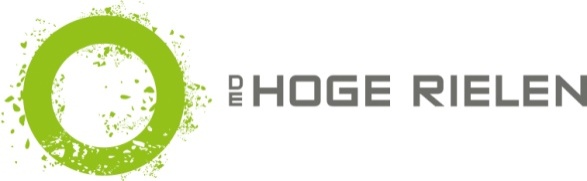 DÉCLARATION DE SÉCURITÉEnvoyez ce document avant votre arrivée à info@dehogerielen.be ou remettez-le lors de votre enregistrement à l’accueil. Nom du groupe: 	Hébergement(s) / terrain(s) de camping: 	
date de: ………/………/………   à: ………/………/………
Personne de contact présente lors du séjour:
Prénom & nom: 	Rue: 	Ville: 	Nationalité:  B / NL / D / FR / autre: 	Date de naissance: 	Numéro GSM: 	DéclarationLe soussigné déclare :- être présent et disponible par téléphone pendant tout le séjour
- connaître et accepter le règlement du domaine - connaître et accepter les règles de tri - connaître les mesures de sécurité des de Hoge Rielen :de Hoge Rielen est joignable 24h/24 au
+32 (0)14 55 84 10 pour les urgences et les secours d'urgence de Hoge Rielen se charge d'escorter l'ambulance, le médecin et les pompiersc'est pourquoi je signale chaque urgence - après avoir signalé l'urgence services - également par téléphone au +32 (0)14 55 84 10  pour accord                                                                                     Nom: ……………………………………………………                                                                                          Signature:………...……………………………………